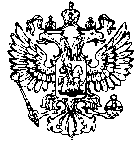 РОССИЙСКАЯ ФЕДЕРАЦИЯАдминистрациясельского поселенияМуханово муниципального районаКинель-ЧеркасскийСамарской областиПОСТАНОВЛЕНИЕот _______2016 №___[Об утверждении муниципальной программы «Противодействие коррупции в сельском поселении Муханово Кинель-Черкасского района Самарской области» на 2016-2021 годы]В целях осуществления мероприятий по противодействию коррупции в сельском поселении Муханово Кинель-Черкасского района Самарской области, в соответствии с Указом Президента Российской Федерации от 01.04.2016 №147 «О национальном плане противодействия коррупции на 2016-2017 годы», руководствуясь распоряжением Администрации поселения Муханово от 30.05.2016 №29 «О разработке муниципальной программы «Противодействие коррупции в сельском поселении Муханово Кинель-Черкасского района Самарской области» на 2016-2021 годы», ПОСТАНОВЛЯЮ:1.Утвердить прилагаемую муниципальную программу «Противодействие коррупции в сельском поселении Муханово Кинель-Черкасского района Самарской области» на 2016-2021 годы.2.Контроль за выполнением настоящего постановления оставляю за собой. 3.Опубликовать настоящее постановление в газете «Мухановские вести».4.Настоящее постановление вступает в силу со дня его подписания и распространяет свое действие, на правоотношения, возникшие с 1 января 2016 года.Глава сельского поселения Муханово		                                                                    В.А.Золотийчук